Αριθ. Αίτησης…………..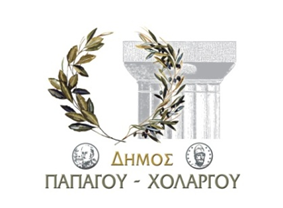 Χολαργός, ……………….2022ΕΝΙΣΧΥΤΙΚΗ ΔΙΔΑΣΚΑΛΙΑ ΑΙΤΗΣΗΠΡΟΣ: ΔΗΜΟ ΠΑΠΑΓΟΥ – ΧΟΛΑΡΓΟΥΣΤΟΙΧΕΙΑ ΑΙΤΟΥΝΤΟΣ ΜΑΘΗΤΗΕΠΩΝΥΜΟ:……………………………………………………………………………………………………………......................ΟΝΟΜΑ:……………………………………………………………………………………………………………………………………..ΟΝΟΜΑ ΠΑΤΕΡΑ:………………………………………………………………………………………………………………………..ΟΝΟΜΑ ΜΗΤΕΡΑΣ:…………………………………………………………………………………………………………………….ΗΜΕΡΟΜΗΝΙΑ ΓΕΝΝΗΣΗΣ:………………………………………………………………………………………………………….ΤΟΠΟΣ ΓΕΝΝΗΣΗΣ:………………………………………………………………………………………………………………………ΤΟΠΟΣ ΚΑΤΟΙΚΙΑΣ:………………………………………….ΟΔΟΣ:……………………………………ΑΡΙΘ.:…………….....Τ.Κ. ……………………ΤΗΛ:………………………………………………………EMAIL:…………………………………………….ΤΑΞΗ:………………………………………………………………………………………………………………………ΕΠΙΣΥΝΑΠΤΟΜΕΝΑ Εκκαθαριστικό φορολογικού έτους 2021 Πιστοποιητικό Οικογενειακής Κατάστασης Αντίγραφο ΑΔΤ γονέαΥπεύθυνη Δήλωση περί μόνιμης κατοικίας Α. Συναινώ να χρησιμοποιηθούν τα προσωπικά μου στοιχεία και δεδομένα, όπου απαιτείται από την Κοινωνική Υπηρεσία του Δήμου Παπάγου-Χολαργού   NAI       OXI 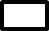 Β. Επιθυμώ να λαμβάνω ενημερώσεις από το Δήμο Παπάγου Χολαργού    NAI       OXI Ο/Η ΑΙΤ………………………….…………………………………………………(υπογραφή)